Nr. 6326 din 08.05.2020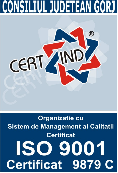 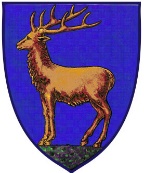 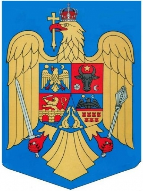 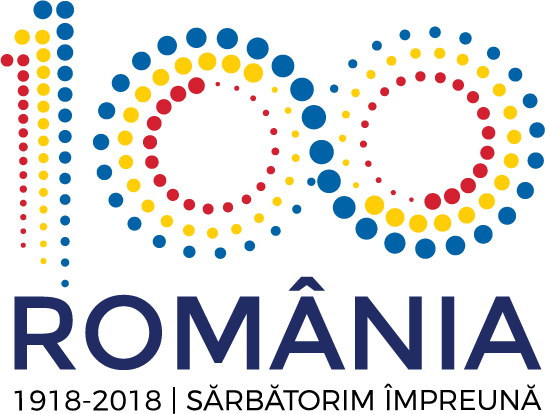 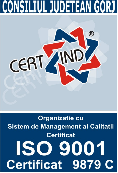 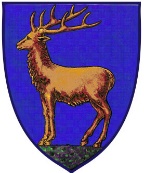 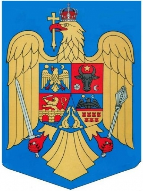 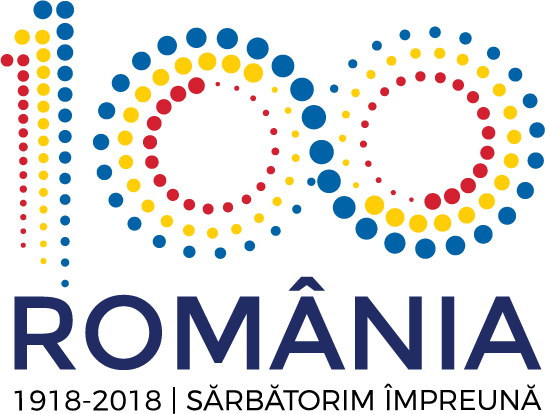 CĂTRE,_____________________________________	Referință: achiziție publică directă cu publicarea unui anunț publicitar, având ca obiect: furnizare Troliu inox pentru transport medicamente cu 3 polite  – 6 buc, pentru Spitalul de Pneumoftiziologie ,,Tudor Vladimirescu”, comuna Runcu, județul Gorj 	În urma solicitării de clarificări adresate Consiliului Județean Gorj, cu privire la achiziția publică menționată, vă comunicăm următoarele:Întrebare: Buna ziua,Referitor la ADV 1118670 din 05.05.2020  privind achizitionarea de troliu inox pentru transport medicamente; va rugam frumos daca se poate sa ne trimiteti toate formularele in format editabil / word pentru a le putea folosi la completare.Răspuns: Autoritatea contractantă va posta documentele solicitate în format editabil/word pe site-ul www.cjgorj.ro, secțiunea Avizier virtual/Achiziții publice.PREŞEDINTE,Cosmin-Mihai PopescuU.A.T. - JUDEȚUL GORJ                                                                      			DIRECŢIA TEHNICĂ, INVESTIȚII,                                              INFRASTRUCTURĂ DRUMURI PUBLICE ȘI TRANSPORT PUBLIC JUDEȚEANSERVICIUL INVESTIȚII PUBLICENr.         din                 .2020CAIET  DE  SARCINIpentru achiziția publică de furnizare Troliu inox pentru transport medicamente cu 3 polite  – 6 buc, pentru Spitalul de Pneumoftiziologie ,,Tudor Vladimirescu”, comuna Runcu, județul Gorj IntroducereCaietul de sarcini conține indicații privind regulile de bază care trebuie respectate astfel încât potențialii ofertanți să elaboreze propunerea tehnică corespunzător cu necesitățile autorității contractante.Cerințele din caietul de sarcini vor fi considerate ca fiind minimale și obligatorii. În acest sens vor fi luate în considerație toate ofertele care, prin propunerea tehnică, asigură un nivel egal sau superior cerințelor minimale din caietul de sarcini; ofertele de produse cu caracteristici tehnice inferioare celor prevăzute în caietul de sarcini vor fi declarate neconforme în temeiul art. 215, alin. (5) din Legea nr. 98/2016, coroborat cu art. 137, alin. (3), lit. a) din H.G. nr. 395/2016.Specificațiile tehnice care indică o anumită origine, sursă, producție, un produs special, o marcă de fabricație sau de comerț, un brevet de invenție, o licență de fabricație sunt menționate doar pentru identificarea cu ușurință a tipului de produs și nu au ca efect favorizarea sau eliminarea anumitor operatori economice sau anumitor produse. Aceste specificații vor fi considerate ca având mențiunea ,,sau echivalent”.Se acceptă doar produse noi. Nu se acceptă produse re-manufacturate.Obiectivul contractului Prezentul caiet de sarcini are drept scop prezentarea cerințelor minime obligatorii aferente furnizării unui număr de 6 bucăți - Troliu inox pentru transport medicamente cu 3 polite, în vederea asigurării transportului pacienților, conform normativelor în vigoare, în cadrul Spitalul de Pneumoftiziologie ,,Tudor Vladimirescu”, comuna Runcu, județul Gorj.Caietul de sarcini conține, în mod obligatoriu, specificații tehnice. Acestea definesc, după caz și fără a se limita la cele ce urmează, caracteristici referitoare la nivelul calitativ, tehnic și de performanță, siguranța în exploatare, dimensiuni, precum și sisteme de asigurare a calității, terminologie, simboluri, teste și metode de testare, ambalare, etichetare, marcare, condițiile pentru certificarea conformității cu standarde relevante sau altele asemenea.2. Contextul realizării acestei achiziții de produse2.1 Informații despre Autoritatea ContractantăAutoritatea contractantă: U.A.T. – JUDEȚUL GORJ, Str. Victoriei, nr. 4, municipiul Târgu-Jiu, județul Gorj, telefon:0253/214006, fax: 0253/212023.2.2 Informații despre Beneficiarul InvestițieiSpitalul de Pneumoftiziologie ,,Tudor Vladimirescu”, comuna Runcu, județul Gorj este o instituție publică cu activitate în domeniul sănătății, aceasta fiind înființată ca unitate spitalicească în anul 1941, care de-a lungul timpului a fost  modernizat și este serviciu public de interes local al Județului Gorj.Sediul Spitalului de Pneumoftiziologie ,,Tudor Vladimirescu”, se află în comuna Runcu, județul Gorj.2.3 Informații despre contextul care a determinat achiziționarea produselorAchiziția produselor are ca scop asigurarea condițiilor de transport al medicamentelor în condiții de siguranță și colectare deșeurilor medicale la locul de producere, între compartimentele din cadrul unității sanitare și către ambulanță, în cazul consulturilor din cadrul Spitalului de Pneumoftiziologie ,,Tudor Vladimirescu”, conform nornativelor specifice aplicabile în domeniul medical. Informații despre beneficiile anticipate de către Autoritatea ContractantăCreșterea calității serviciilor  medicale oferite în cadrul Spitalului de Pneumoftiziologie Tudor Vladimirescu, prin asigurarea nivelului obligatoriu de dotare a sectiilor în scopul satisfacerii nevoilor pacienților. Pacienții țintă sunt pacienții nemobilizabili care tranzitează secțiile unității sanitare. Alte inițiative/proiecte/programe asociate cu această achiziție de produse, dacă este cazulNu este cazul2.6 Cadrul general al sectorului în care Autoritatea/entitatea contractantă își desfășoară activitateaNu este cazulFactori interesați și rolul acestoraCadrele medicale și pacienții din cadrul spitalului.3. Descrierea produselor solicitate Descrierea situației actuale la nivelul AutoritățiiÎn momentul de față, unitatea sanitară are în dotare produsul menționat, acestea fiind degradate, uzate fizic și moral.3.2 Obiectivul general la care contribuie furnizarea produselorComplexitatea patologiei infecțioase pulmonare, ținând cont de specificul unității medicale, a lipsei dotărilor necesare la nivelul impus de normativele în vigoare.3.3. Obiectivele specifice la care contribuie furnizarea produselorCreșterea calității serviciilor de transport al medicamentelor în condiții de siguranță , între compartimentele din cadrul unității sanitare și către ambulanță, în cazul consulturilor interclinice și a transferurilor spitalicești. 3.4.Produsele solicitate si operațiunile cu titlu accesoriu necesar a fi realizate.3.4.1 Produse solicitate3.4.2. Disponibilitatea dacă este cazul          Nu este cazul3.5 Extensibilitate/Modernizare, dacă este cazul          Nu este cazul3.5.1 GaranțieToate produsele trebuie să fie acoperite de garanție pentru cel puțin perioada solicitată pentru fiecare produs. Perioada de garanție începe de la data semnării procesului verbal de recepție.Garanția trebuie să acopere toate costurile rezultate din remedierea defectelor în perioada de garanției, inclusiv, dar fără a se limita la:- demontare, inclusiv închirierea de unelte speciale necesare pe durata intervenției (dacă este aplicabil);- ambalaje, inclusiv furnizarea de material protector pentru transport (carton, cutii, lăzi etc.);- transport prin intermediul transportatorului, inclusiv de transport internațional (dacă este aplicabil);- diagnoza defectelor, inclusiv costurile de personal;- repararea tuturor componentelor defecte sau furnizarea unor noi componente;- înlocuirea părților defecte;- despachetarea, inclusiv curățarea spațiilor unde se efectuează intervenția;- instalarea în starea inițială;- testarea, pentru asigurarea de funcționare corectă;- repunerea în funcțiune.Noțiunea de „defect” trebuie interpretată ca un comportament al produsului diferit de parametrii agreați de către părți, având ca referință pentru determinarea defectelor specificațiile tehnice din caietul de sarcini.3.5.2. Livrare, ambalare, etichetare, transport și asigurare pe durata transportuluiTermenul de livrare este cel menționat pentru fiecare produs în parte. Un produs este considerat livrat când toate activitățile din cadrul contractului au fost realizate și produsul/echipamentul este instalat, funcționează la parametrii agreați și este acceptat de către Autoritatea Contractantă.Produsele vor fi livrate cantitativ și calitativ la Spitalul de Pneumoftiziologie ,,Tudor Vladimirescu”, comuna Runcu, județul Gorj, vor fi însoțite de toate subansamblele/părțile componente necesare punerii și menținerii în funcțiune.Contractantul va ambala și eticheta produsele furnizate astfel încât să prevină orice daună sau deteriorare în timpul transportului acestora către destinația stabilită.Ambalajul trebuie prevăzut astfel încât să reziste, fără limitare, manipulării accidentale, expunerii la temperaturi extreme, precipitațiilor din timpul transportului și depozitării în locuri deschise. În stabilirea mărimii și greutății ambalajului Contractantul va lua în considerare, acolo unde este cazul, distanța față de destinația finală a produselor furnizate și eventuala absență a facilităților de manipulare la punctele de tranzitare.Toate materialele de ambalare, precum și toate materialele necesare protecției coletelor (folii de protecție, cutii, etc.) vor fi preluate de către Contractant după instalarea și testarea echipamentelor cu excepția acelor ambalaje care sunt necesare a fi prezentate în vederea acordării garanției.Transportul și toate costurile asociate sunt în sarcina exclusivă a Contractantului.Produsele vor fi asigurate împotriva pierderii sau deteriorării intervenite pe parcursul transportului și cauzate de orice factor extern.Contractantul este responsabil pentru livrarea în termenul agreat al produselor și se considera că a luat în considerare toate dificultățile pe care le-ar putea întâmpina. În acest sens nu va invoca niciun motiv de întârziere sau costuri suplimentare.3.5.3 Operațiuni cu titlu accesoriu3.5.3.1 Instalare, punere și funcțiune, testareContractantul va asambla produsele la locul de livrare indicat de Autoritatea Contractantă.Contractantul trebuie să asambleze toate produsele în mod corespunzător, asigurându-se în același timp că spațiile unde s-a realizat asamblarea ramân curate. După livrarea și asamblarea produselor, contractantul va elimina toate deșeurile rezultate și va lua măsurile adecvate pentru a aduna toate ambalajele și eliminarea acestora de la locul de instalare.După asamblare/montare, Contractantul va efectua teste funcționale ale produsului. Contractantul va efectua pe cheltuiala sa și fără niciun fel de costuri din partea Autorității Contractante toate testele pentru a asigura funcționarea produsului în parametrii agreați.Contractantul rămâne responsabil pentru protejarea produselor luând toate măsurile adecvate pentru a preveni loviturile, zgărieturile și alte deteriorări, pănă la acceptarea produselor de către Autoritatea Contractantă.3.5.3.2  Instruirea personalului pentru utilizareContractantul este responsabil pentru instruirea la fața locului a personalului desemnat de Autoritatea Contractantă. Scopul instruirii este de a transfera cunostințele necesare pentru a opera produsul.Instruirea va fi organizată după ce produsul este funcțional și trebuie să permită personalului desemnat înțelegerea diferitelor componente ale produsului, înțelegerea tuturor funcționalităților, operarea produsului, informații despre mentenanța de rutină care trebuie să fie efectuată de către utilizator, informații care să ajute la depistarea problemelor.3.5.3.3 Mentenanța preventivă în perioada de garanțieNu este cazul3.5.3.4 Mentenanță corectivă în perioada de post-garanție, după cazNu este cazul3.5.3.5 Suport tehnicPe toată durata contractului, inclusiv în perioada de garanție (minim 24 de luni), Contractantul va asigura suport tehnic.Contractantul va asigura o modalitate de contact, prin care să se poată semnala orice problemă/defecțiune care necesită mentenanța preventivă/garanție. De asemenea, va acorda suport tehnic personalului Autorității Contractante în gestionarea oricărui incident.Contractantul va răspunde în maxim 24 de ore  la orice incident semnalat de Autoritatea Contractantă.3.6 Atribuțiile și responsabilitățiile părțilorAutoritatea Contractantă se va asigura că personalul ce va utiliza produsele va participa la sesiunile de instruire privind modul de utilizare a acestora.Părțile se vor asigura ca inspecțiile și testările la care sunt supuse produsele vor fi consemnate în procesele verbale de punere în funcțiune emise.Riscuri și măsuri de gestionare a acestora4. Documentații ce trebuie furnizate Autorității contractante în legătură cu produsele/echipamenteleDocumentele pe care Contractantul trebuie să le livreze Autorității Contractante în cadrul contractului sunt: documente de asigurare a garanției, documente de instalare și punere în funcțiune (după caz), documente privind instruirea personalului (după caz), manualul/documentația de utilizare, documente/rapoarte privind testările (după caz), aviz de expediție  a mărfii, factură fiscală, certificate de conformitate.5. Recepția produselorRecepția produselor se va efectua pe bază de proces verbal semnat de Contractant și Autoritatea Contractantă.Receptia produselor, atât cantitativă cât și calitativă, se va realiza în termen de maxim 5 zile  lucrătoare de la livrarea produsului.Receptia produselor se va realiza în prezenta unui reprezentant al furnizorului pentru a clarifica la fata locului diferențele cantitalive sau calitative. În lipsa reprezentantului furnizorului, Autoritatea contractanta nu va răspunde de eventualele lipsuri sau neconformităti, aceastea rezervându-și dreptul de a refuza produsele sau de a le returna pe cheltuiala furnizorului în cazul identificarii unor eventuale neconformități.În cazul în care nu se va putea demonstra conformitatea tuturor caracteristicilor tehnice ale produselor livrate cu specificațiile tehnice solicitate prin prezentul caiet de sarcini, produsele nu se vor recepționa și se vor returna.Dacă produsele livrate nu corespund calitativ, Autoritatea contractană are dreptul să solicite, iar furnizorul are obligația de a le înlocui pe cheltuiala sa.La recepția produselor, furnizorul va prezenta:aviz de însoțire a mărfii;manual/instrucțiuni de utilizare în limba română;cataloage, pliante și alte documente necesare în vederea asigurării corespondenței între specificațiile tehnice ale produsului livrat și cerințele minimale din caietul de sarcini; proces-verbal de instalare și punere în funcțiune;proces-verbal de instruire a personalului (după caz);certificat de garanție și calitate;certificat de conformitate.6. Modalități și condiții de plată atribuții ale părțilorContractantul va emite facturile pentru produsele livrate. Facturile vor fi trimise în original la adresa specificată de Autoritatea Contractantă.Factura va fi emisă după semnarea de către Autoritatea Contractantă a procesului verbal de recepție. Procesul verbal de recepție va însoți factura și reprezintă elementul necesar realizării plății.Autoritatea Contractantă se obligă să plătească prețul Contractului către fumizor conform termenelor și condițiilor stabilite în contract.7. Cadrul legal care guvernează relația dintre Autoritatea Contractantă și Contractant (inclusiv în domeniile mediului, social și al relațiilor de muncă)Contractantul trebuie să respecte toate prevederile legale aplicabile la nivel național, dar și regulamentele aplicabile la nivelul Uniunii Europene (acolo unde se impune).Contractantul va fi pe deplin responsabil pentru subcontractanții săi în furnizarea produselor și realizarea operațiunilor cu titlu accesoriu prevăzute în Caietul de Sarcini, urmând să răspundă față de Autoritatea Contractantă pentru orice nerespectare sau omisiune a respectării oricăror prevederi legale și normative aplicabile.Autoritatea Contractantă nu va fi responsabilă pentru nerespectarea sau omisiunea respectării de către Contractant sau de către subcontractanții acestuia a oricărei prevederi legale sau a oricărui act normativ aplicabil, atât pentru furnizarea produselor, cât și pentru rezultatele generate de furnizarea produselor.În cazul în care intervin schimbări legislative, Contractantul are obligația de a informa Autoritatea Contractantă cu privire la consecințele asupra activităților care fac obiectul Contractului și de a-și adapta activitatea în funcție de decizia Autorității Contractante în legătura cu schimbările legislative.SPECIFICAȚII  TEHNICE – Troliu inox pentru transport medicamente cu 3 polite8. Modul de prezentare al oferteiPropunerea tehnicăPropunerea tehnică va fi redactată conform cerințelor minime din Caietul de sarcini.Operatorul economic va prezenta o descriere a caracteristicilor tehnice ale produselor în ordinea cerută în Specificații tehnice – Troliu inox pentru transport medicamente cu 3 polite  .Propunerea tehnică va fi elaborată astfel încât să se asigure posibilitatea verificării conformității acesteia cu cerințele minime prevăzute în caietul de sarcini și să rezulte că sunt îndeplinite în totalitate cerințele aferente caietului de sarcini.Toate condițiile și caracteristicile impuse în caietul de sarcini cu specificații tehnice sunt obligatorii.Notă: Specificațiile tehnice care indică o anumită origine, sursă, producție, un procedeu special, o  marcă de fabrică sau de comerț, un brevet, o invenție, o licență de fabricație, sunt menționate doar pentru identificarea cu ușurință a tipului de produs și nu au ca efect favorizarea sau eliminarea anumitor operatori economici sau a anumitor produse, aceste specificații vor fi considerate ca având mențiunea sau “ECHIVALENT”.Întocmit,Consiliul Județean GorjMezdrea Constantin BogdanBobină Ovidiu-VasileAnexa 1Formular – Propunere tehnicăÎn cadrul propunerii tehnice, ofertantul va completa și prezentul formular de propunere tehnică, conținând informații referitoare la secțiunile/categoriile minime de informații care vor fi completate în coloanele 2 și 3  din tabelul – Specificații tehnice, modul succint dar precis în care ofertantul susține îndeplinirea punctuală a cerințelor prevăzute în Caietul de sarcini.SPECIFICAȚII  TEHNICE - Troliu inox pentru transport medicamente cu 3 polite6 bucăți –Descrierea metodologiei de livrare, ambalare, etichetare, transport și asigurare pe durata transportului.Garanția produsului.Descrierea metodologiei privind instalarea, punerea în funcțiune, testare.Grafic de livrare.Prezentul formular, aferent propunerii tehnice va fi completat cu informații/documentele solicitate prin documentația de atribuire, nu doar cu informațiile aferente secțiunilor mai sus menționate                                                                                                                                          Anexa 2CENTRALIZATOR DE PRETURIpentru produs....................................................(denumirea/numele ofertantului) FORMULAR DE OFERTĂCătre .......................................................................................................(denumirea autorităţii contractante şi adresa completă)1. Examinând documentaţia, subsemnaţii, reprezentanţi ai ofertantului ..................................................................................... (denumirea/numele ofertantului) ne oferim ca, în conformitate cu prevederile şi cerinţele cuprinse în documentaţia mai sus menţionată, să furnizăm produsele si să prestăm serviciile............................................................(denumirea produselor/serviciilor)  pentru suma de .................................................... platibilă după recepţia produselor/serviciilor, (suma în litere şi în cifre, precum şi moneda ofertei) în rate lunare/ trimestriale  (se elimină opţiunile neaplicabile), la care se adaugă TVA în valoare de ....................................................... (suma în litere şi în cifre, precum şi moneda2. Ne angajăm ca, în cazul în care oferta noastră este stabilită câştigătoare, să furnizăm produsele și să prestăm conform solicitări autorității contractante.3. Ne angajăm să menţinem această ofertă valabilă pentru o durată de ........................ zile, (durata în litere şi cifre) respectiv până la data de ............................... (ziua/luna/anul) şi ea va rămâne obligatorie pentru noi, şi poate fi acceptată oricând înainte de expirarea perioadei de valabilitate.4. Am înţeles şi consimţim că, în cazul în care oferta noastră este stabilită ca fiind câştigătoare, să constituim garanţia de bună execuţie în conformitate cu prevederile din documentaţia de atribuire.5. Precizăm că: (se bifează opţiunea corespunzătoare) |_| depunem ofertă alternativă, ale carei detalii sunt prezentate într-un formular de ofertă separat, marcat în mod clar „alternativă”/”altă ofertă”. |_| nu depunem ofertă alternativă.6. Până la încheierea şi semnarea contractului de achiziţie publică aceasta ofertă, împreună cu comunicarea transmisă de dumneavoastră, prin care oferta noastră este acceptată ca fiind câştigătoare, vor constitui un contract angajant între noi.7. Înţelegem că nu sunteţi obligaţi să acceptaţi oferta cu cel mai scăzut preţ sau orice ofertă primită.Data _____/_____/_____..............................................................................., (nume, prenume şi semnătură), în calitate de ............................................ legal autorizat să semnez oferta pentru şi în numele ...................................................... (denumirea/numele operatorului economic)..........................................................(denumirea/numele ofertant)CENTRALIZATOR DE PREŢURIAnexă la ofertă.............................................(semnătura autorizată)L.S.ACORD DE ASOCIEREîn vederea participării la procedura de atribuire a contractului de achiziţie publicăPrezentul acord de asociere are ca temei legal art. 53 din Legea nr.98/2016 privind achizițiile publicePărţile acordului :_______________________, reprezentată prin................................, în calitate de..............  (denumire operator economic, sediu, telefon)şi  ________________________ reprezentată prin..............................., în calitate de..............  (denumire operator economic, sediu, telefon)2. Obiectul acordului:2.1 Asociaţii au convenit să desfăşoare în comun următoarele activităţi:a) participarea la procedura de achiziţie publică organizată de Consiliul Judeţean Gorj pentru atribuirea contractului de achiziţie publică având ca obiect …………………………………….. b) derularea în comun a contractului de achiziţie publică în cazul desemnării ofertei comune ca fiind câştigătoare. 2.2 Contribuţia financiară/tehnică/profesională a fiecărei părţi la îndeplinirea contractului de achiziţie publică este:………………………………….…………………………………….2.3 Repartizarea beneficiilor sau pierderilor rezultate din activităţile comune desfăşurate de asociaţi se va efectua proporţional cu cota de participare a fiecărui asociat, respectiv:………………………………….…………………………………….3. Durata asocierii3.1 Durata asocierii constituite în baza prezentului acord este egală cu perioada derulării procedurii de atribuire şi se prelungeşte corespunzător cu perioada de îndeplinire a contractului ( în cazul desemnării asocierii ca fiind câştigătoare a procedurii de achiziţie). 4. Condiţiile de administrare şi conducere a asociaţiei:4.1 Se împuterniceşte ……………….. având calitatea de lider al asociaţiei pentru întocmirea ofertei comune, semnarea şi depunerea acesteia în numele şi pentru asocierea constituită prin prezentul acord. 4.2 Se împuterniceşte ……………….., având calitatea de lider al asociaţiei pentru semnarea contractului de achiziţie publică în numele şi pentru asocierea constituită prin prezentul acord, în cazul desemnării asocierii ca fiind câştigătoare a procedurii de achiziţie.5. Încetarea acordului de asociere5.1 Asocierea îşi încetează activitatea ca urmare a următoarelor cauze:expirarea duratei pentru care s-a încheiat acordul;alte cauze prevăzute de lege.6 Comunicări6.1 Orice comunicare între părţi este valabil îndeplinită dacă se va face în scris şi va fi transmisă la adresa/adresele  prevăzute la art.1.6.2 De comun acord, asociaţii pot stabili şi alte modalităţi de comunicare.7 Litigii7.1 Litigiile intervenite între părţi se vor soluţiona pe cale amiabilă, iar în caz de nerezolvare vor fi soluţionate de către instanţa de judecată competentă.8. Alte clauze: 8.1 Execuţia întregului contract, va fi făcută corespunzător prevederilor prezentului acord de asociere. 8.2 Părţile vor răspunde solidar şi individual în faţa Beneficiarului în ceea ce priveşte toate obligaţiile şi responsabilităţile  decurgând din sau în legătură cu Contractul.8.3 Asociaţii convin să se susţină ori de câte ori va fi nevoie pe tot parcursul realizării contractului, acordându-si sprijin de natură tehnică, managerială sau/şi logistică ori de câte ori situaţia o va cere.8.4 Nu este permisă cesiunea către terţi a drepturilor şi obligaţiilor ce decurg din prezentul acord .8.5 Nu este permisă modificarea  pe parcursul execuţiei contractului a cotelor ce privesc contribuţia financiară/tehnică/profesională a fiecărei părţi şi repartizarea beneficiilor sau pierderilor rezultate din activităţile  comune, stabilite la punctele 2.2 şi 2.3 din prezentul acord de asociere.8.6 Asociaţii convin că în cazul în care unul dintre membrii asocierii este  supus procedurii de insolvenţă/dizolvare/administrare judiciară  sau este sub controlul altei autorităţi, ceilalţi membrii ai asocierii vor prelua toate sarcinile şi obligaţiile Contractului.9. Modalităţi de plată9.1 Plata va fi făcută exclusiv către asociatul desemnat ca lider pe baza facturilor emise de acesta în numele asocierii, iar sumele vor fi virate într-un cont ce va fi deschis de către liderul asociaţiei.(…)9.2 După încasarea de  a contravalorii lucrărilor executate, liderul de asociere va efectua plăţile către asociaţi în baza facturilor emise de aceştia către liderul de asociere.10. Conducerea şi administrarea asociaţiei 10.1 Liderul asociaţiei ……………………… se obligă să primească instrucţiuni  în numele tuturor asociaţiilor şi este răspunzător pentru îndeplinirea în nume propriu şi în numele asociaţiei.Prezentul acord a fost încheiat într-un număr de 2 exemplare, câte unul pentru fiecare parte, astăzi ……………Liderul asociatiei:………………………………..ASOCIAT 1,……………….ASOCIAT 2,NrDenumire produsCantitate(buc.)Loc de livrareDurata de livrare solicitatăSpecificații tehnice sau cerințe funcționale minimeSpecificații tehnice sau cerinte funcționale extinseDurată minimă garanție1Troliu inox pentru transport medicamente cu 3 polite  6Spitalul de Pneumoftiziologie ,,Tudor Vladimirescu”,30 de zile de la semnarea contractului de ambele părțiConform specificațiilor tehnice24 luniTipul de riscRiscModalități de gestionare1. De natură managerialăa) Dificultăți de colaborare și comunicare între factorii interesați implicațiAutoritatea Contractantă va pune la dispoziția ofertanților declarați caștigători, cu promptitudine, orice informații și/sau documente pe care le deține și care pot fi relevante pentru realizarea Contractului.Contractanții vor consulta Autoritatea Contractantă în ceea ce privește orice problema întâmpinată în execuția Contractului.Autoritatea Contractantă va acorda asistență Contractanților, asistență ce ar putea fi necesară pentru ca aceștia să își îndeplinească sarcinile.1. De natură managerialăb) Furnizarea de date și informații insuficiente de către Autoritatea Contractantă și care sunt necesare pentru derularea Contractului/ pentru îndeplinirea cerințelor solicitate prin Caietul de Sarcini, la nivelul de calitate așteptatAutoritatea Contractantă va pune la dispoziția ofertanților declarați caștigători, cu promptitudine, orice informații și/sau documente pe care le deține și care pot fi relevante pentru realizarea Contractului.Contractanții vor consulta Autoritatea Contractantă în ceea ce privește orice problema întâmpinată în execuția Contractului.Autoritatea Contractantă va acorda asistență Contractanților, asistență ce ar putea fi necesară pentru ca aceștia să își îndeplinească sarcinile.1. De natură managerialăc) Solicitări de informații noi din partea ContractanțilorAutoritatea Contractantă va colabora cu Contractanții pentru furnizarea informațiilor pe care aceștia din urmă le pot solicita în mod rezonabil pentru realizarea Contractului.2. De natură contractualăa) Neîndeplinirea obligațiilor asumate prin ContractAutoritatea Contractantă va monitoriza Contractul din punct de vedere cantitativ- calitativ și al timpului de livrare a produselor.Autoritatea Contractantă nu va accepta schimbarea specificațiilor tehnice sub nivelul impus prin documentația tehnică. Soluționarea oricăror diferențe se va face pe cale amiabilă sau prin intermediul instanțelor judecătorești.2. De natură contractualăb) Apariția unor circumstanțe care nu au putut fi prevăzute la data încheierii contractului și care conduc la modificarea clauzelor contractuale în așa măsură încât îndeplinirea contractului respectiv ar fi contrară achizitoruluiAutoritatea Contractantă își rezervă dreptul de a rezilia contractul.3. De natură tehnicăFunizarea unor produse neconforme cu cerințele solicitate prin Caietul de SarciniAutoritatea Contractantă va urmări cu strictețe respectarea specificațiilor tehnice pentru produsele livrate și va respinge produsele neconforme.4. De natură financiarăNeplata la termen a facturilorAutoritatea Contractantă va monitoriza permanent situația plăților efectuate și respectarea termenelor de plată.5. De timpa) Imposibilitatea livrării produselor la termenele solicitate;Autoritatea Contractantă trebuie să se asigure ca termenul la care trebuie să se livreze produsele este unul real, care poate fi respectat, astfel încât să nu genereze întârzieri în desfășurarea activităților.5. De timpb) întârzieri în livrarea produselorDacă pe parcursul îndeplinirii Contractului, funizorul nu respectă graficul de livrare a produselor, acesta are obligația de a notifica, în timp util Autoritatea Contractantă. Modificarea datelor/ perioadelor asumate de livrare a produselor se face cu acordul părților.În afara cazului în care Autoritatea Contractantă este de acord cu o prelungire a termenului de furnizare, orice întârziere în îndeplinirea Contractului dă dreptul Autorității Contractante de a solicita penalități Furnizorului în cuantumul prevăzut în Contract sau, în funcție de situațiile concrete, de a rezilia Contractul.Specificații tehnice impuse prin caietul de sarcini(cerințe minime obligatorii)Modul în care răspunde oferta solicitării autoritații contractante (Aceasta coloană va fi completată de catre ofertant și va conține caracteristicile tehnice ofertate)Producător(denumire, adresă, telefon)(Aceasta coloană va fi completată de către ofertant)Caracteristici tehnice: Troliu inox pentru transport medicamente cu 3 polite  Minim 3 polite cu 3 sertare culisabile din inoxLungimea min 65 cm.Latimea min 42 cm.Inaltimea 100 – 110 cm.4 roti pivotante cu franare pe 2 rotiEchipat cu cos gunoiSpecificații tehnice impuse prin caietul de sarcini(cerințe minime obligatorii)Modul în care răspunde oferta solicitării autoritații contractante (Aceasta coloană va fi completată de catre ofertant și va conține caracteristicile tehnice ofertate)Producător(denumire, adresă, telefon)(Aceasta coloană va fi completată de către ofertant)123Caracteristici tehnice: Troliu inox pentru transport medicamente cu 3 polite  Minim 3 polite cu 3 sertare culisabile din inoxLungimea min 65 cm.Latimea min 42 cm.Inaltimea 100 – 110 cm.4 roti pivotante cu franare pe 2 rotiEchipat cu cos gunoiNr. crt.Denumire produsU.M.(buc.)Preț unitar(lei fără TVA/buc)CantitateValoare totală(lei fără TVA)Taxa pe valoare adaugată(19%)TOTAL (inclusiv TVA)TOTAL (inclusiv TVA)TOTAL (inclusiv TVA)TOTAL (inclusiv TVA)TOTAL (inclusiv TVA)Nr. crtDenumire produseCantitateaPreţulunitarlei fără TVA/persoanaPreţul  totallei fără TVA/persoanăTaxa pe valoarea adăugată012347TOTALTOTAL    Lei:........ % asociaţi        lei:........ % subcontractanţi     lei: